ESPERIENZA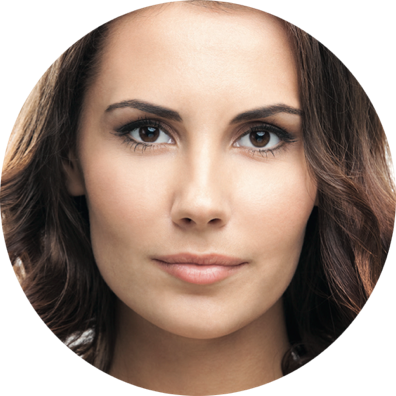 Professione – Azienda (data inizio-fine)Suspendisse dui purus, scelerisque at, vulputate vitae, pretiummattis, nunc. Maurisegetneque at semvenenatiseleifend.Nunc lacus metus, posuereegetLaciniaeu, variusquisliberoAliquamnonummyadipiscingaugue.Loremipsum dolor sit ametConsectetueradipiscingelitMaecenas porttitorProfessione – Azienda (data inizio-fine)Cras non magna vel ante adipiscingrhoncus. Vivamus a mi. MorbinequeMaecenaspedepurus, tristique ac, tempuseget, egestasquis, mauris. CurabiturFusceposuere magna sedPulvinarultriciesPurus lectusmalesuadaliberoSitametcommodoMagna erosquisurnaAconguemassaFORMAZIONEFormazione 1Cras non magna vel ante adipiscingrhoncus. Vivamus a mi. MorbinequeMaecenaspedepurus, tristique ac, tempuseget, egestasquis, mauris. CurabiturCOMPETENZEFusceposuere magna sedPulvinarultriciesPurus lectusmalesuadaliberoSitametcommodo.